  第一步：打开我们网站 http://tommong.tmall.com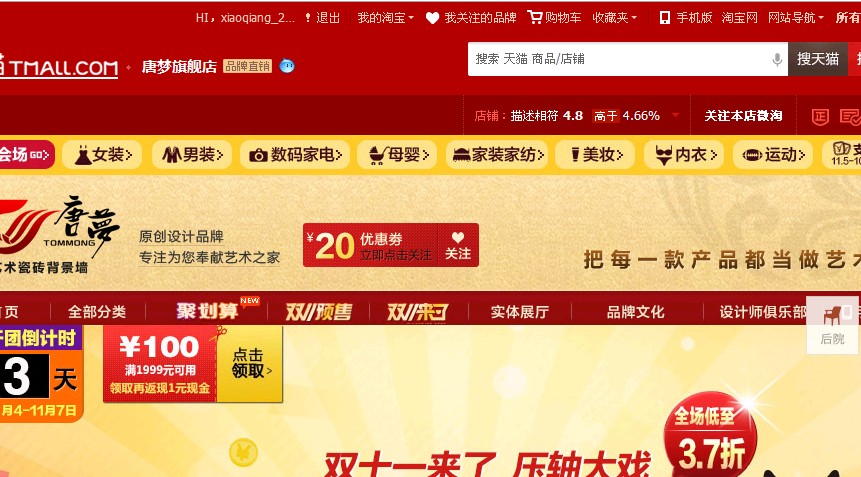 第二步：把鼠标移动到这里，红色笔圈圈的地方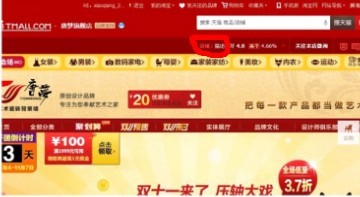 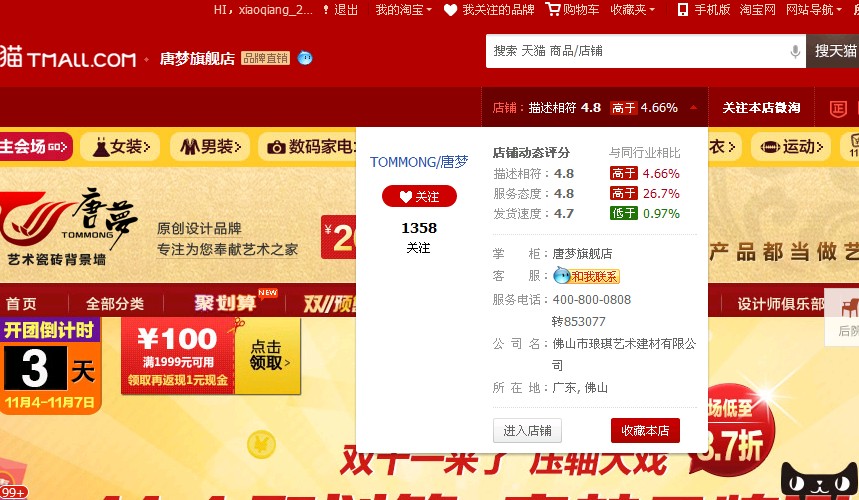 然后点击关注第三步，页面往下拉，看到积分换现金这栏目，然后点击。用天猫5积分换取优惠劵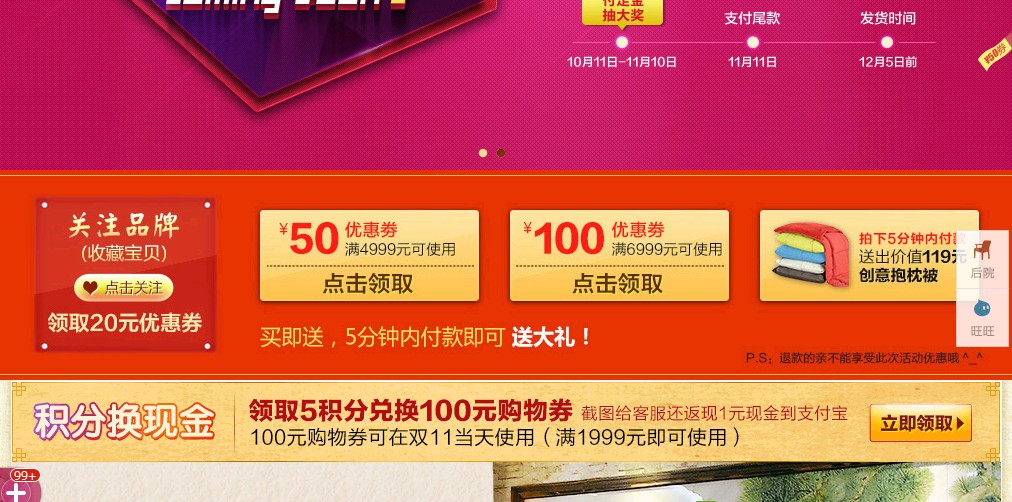 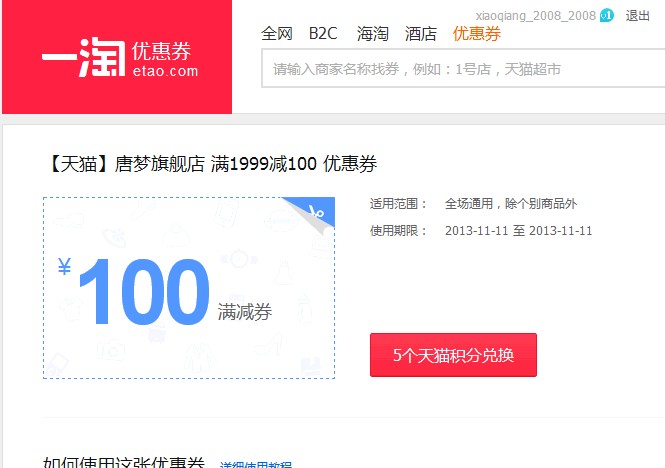 提交任务时候，提交这个页面的截图，要求看到旺旺名和显示已领取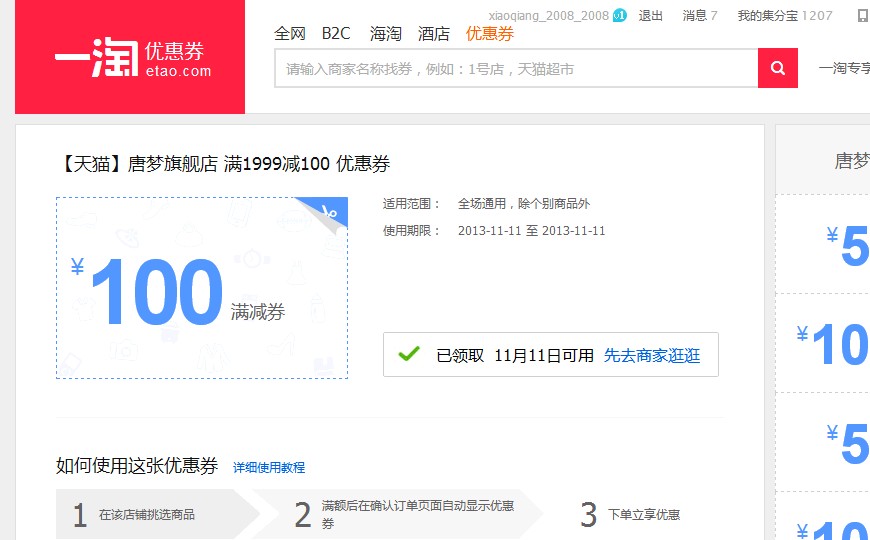 